Adjusting Viewer Settings for Best ExperienceThere are certain default settings in Second Life viewers which need to be updated in order to ensure that you have the best in-world experience.  You may not be able to see some things properly until you have made these changes.FOR SINGULARITY VIEWER	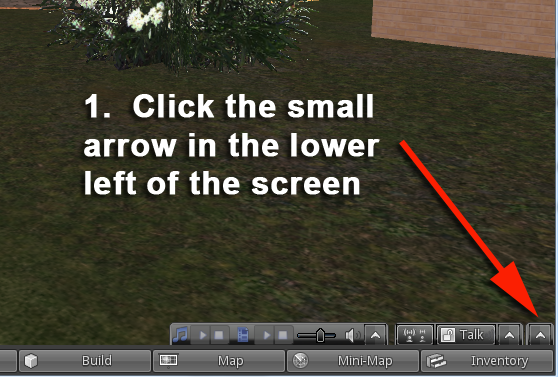 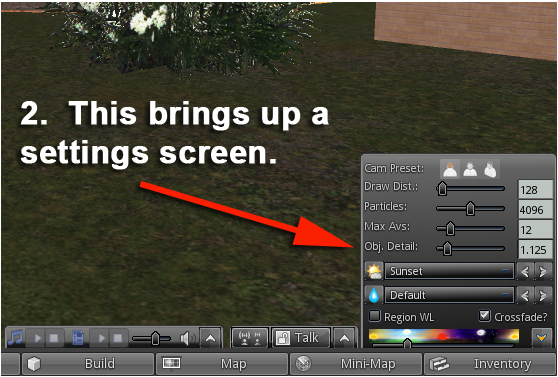 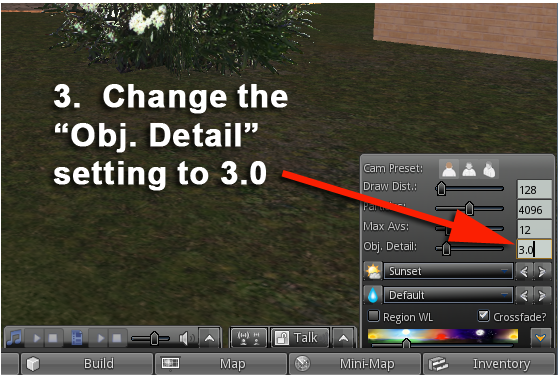 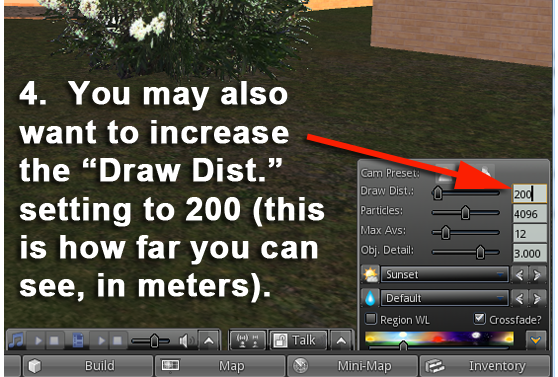 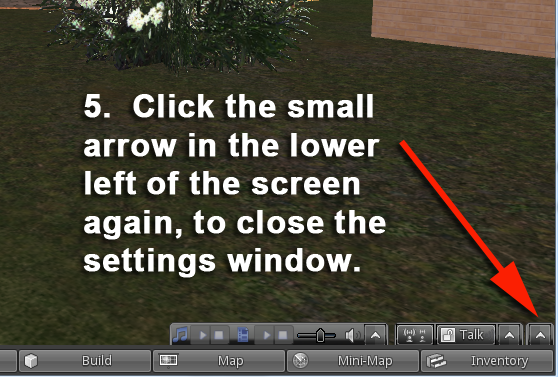 